DRAW DATELondon Bandits Hockey Association  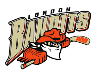 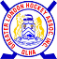 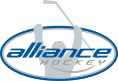 London Bandits Hockey Association  London Bandits Hockey Association  London Bandits Hockey Association  MinutesDate May 11, 2021time 7:30pmonline zoom Meeting called byJack Boyce, PresidentType of meetingRegular Meeting SecretaryLUISA GOULD, SECRETARYWelcomeJack Boyce, Chair welcomed everyone and called the meeting to order at 7:32 pmATTENDANCE Pat Robbins, Gayle Moore, Graham Babbage, Gary Chenier, Michelle Drown, Vicky Bossenberry, Kevin Caulfield, Nancy Putzer, Sara Hunter, craig loyst, Don Drown, Pam McNichol, Ian Coloquhoun, Dawn devoy. Lisa McIntyre, Sara Gilmore, ACCEPTANCE OF MINUTESMotion to approve minutes from April Meeting All In favour, 100 percent members approved Seconded by Gary and IanPresidentGLHA Report- there was no meeting last month as not much was going on. There have been several meetings in the last few weeks to get our Registration costs with the GLHAThanks to Don Drown and Shawn Phibbs for their support and effort into getting the number of games and practices priced out so we could ensure we could keep our costs low.  Luisa and Don will be sharing the costs a little later. We just had our promotions meetings, and we are working on the pamphlet newsletter to go out to all members and of course we will canvas the community. WE will try to save some paper by trying to find means that are digital. We are hoping to have the monthly newsletter completed by June1st.AGM will continue to TBA until we are out of our government lockdown. Once we can have gatherings, we will have 90 days to establish a date.  Jack asked all members to stay in their positions until our AGM. Unless there is some reason why you cannot please notify Jack.  There will not be a whole lot of things to do more so for promotions and some other areas of the business.  We will continue to have monthly meetings.  June will be our next one.  Luisa will send out the chart for the registration once its complete. We all received Lisa M email this past week and we want to wish her all the best as she moves on, we want to thank her for her years of service and all that she has done for our Juvenile program. Jack expressed his appreciation. Pete’s sports have sent Jack an email along with Craig Loyst.  We will be discussing this later in Craig’s part. They have asked for extension to their contract due to the covid and being hit so hard. It’s up to this board if they want to continue this. Ice ConvenorDon shared with the Budget and we finalized the budget and we voted to accept the budget Motion to accept this budget for the 2021-2022 season.  Seconded by Michelle drown.  Motion was passed with 100 percent. Motion to allow all our Bandits teams to have a free tournament for our Bandits tournament All teams must register for our tournament. Only if our division are cancelled will the Bandits offer our team an away tournament at our cost of our tournament.   Motion was passed 100 percent in favour. Jack would like to thank Don so much for all his hard work behind the scenes where it has come to budgeting etc. It does not go unnoticed. Thanks for all you have done to help us keep on track with the budget. Vice PresidentGraham would like to echo Jack’s comments about Don Drown, his amount of experience and talent in crunching numbers and seeing the bigger picture has saved our kids a lot of dollars and the bandits would be lost without him as well as the GLHA. Thanks DonCovID ManagerRisk Managemnt Nothing to report Treasurer report:Michelle is in the midst of collecting things for the auditor and getting to send off this week. We have received the funds from the GLHA for the jerseys. Secretary/ WebmasterREgistrarNothing to reportVP of CompetitiveNothing to report  VP of HouseleaugeNothing to report.IP Director Nothing to report.Player DevelopmentWorking with Paul to develop next years plan in the next month Equipment Director As Jack said we received a letter from Pete’s requesting that we honour their second year with them due to covid.  In reviewing the tenders, I am suggesting that this board approve Pete’s as our tender for the next two years. Motion to accept Pete’s as our Vendor for Equipment and 1 of our clothing suppliers.  Seconded by Gary chenier Motion was approved 94 in favor 1 no Motion to approve Great promotions as one of other clothing apparel supplier.  This will be a 2-year contract.  Was seconded by Gary Chenier. 94 percent in favour 1 no Discussion Payout should be paid in installments to our account, and different intervals. Discussion about what is the motion is for, is it for the equipment or clothing suppliers. Need to make it clear if it’s a credit! Great promotions – family, 3 kids bandits parent 15 percent rebate, sample display at picture, tournaments Sponsor 4 HL teams He sells a variety of items from coffee mugs, tournaments – he will provide give away items. We will have an online store connected to our website.  Tournament Director Sponsorship Chair Directors At largeAwards – I want to apologize to Luisa for just sending the information for the Awards.  She will be putting it up on the website tomorrow.  The following people are our awards winners for this year Neil Barker- Luisa Gould, George Bray- Nancy Putzer, Wayne Karlstedt – Kevin Caulfield.  New Business Nominations – are not being filled, recommend someone talk to people, if you want a different role on the board send us an email and we will nominate. For example, if you want secretary let us know and we will put your name down.  Ian asked how we can get more volunteers, Jack said word of mouth is the best way. adjournmentMOTION “That the meeting be adjourned.” (Lisa m and Gary Chenier at 846 pm